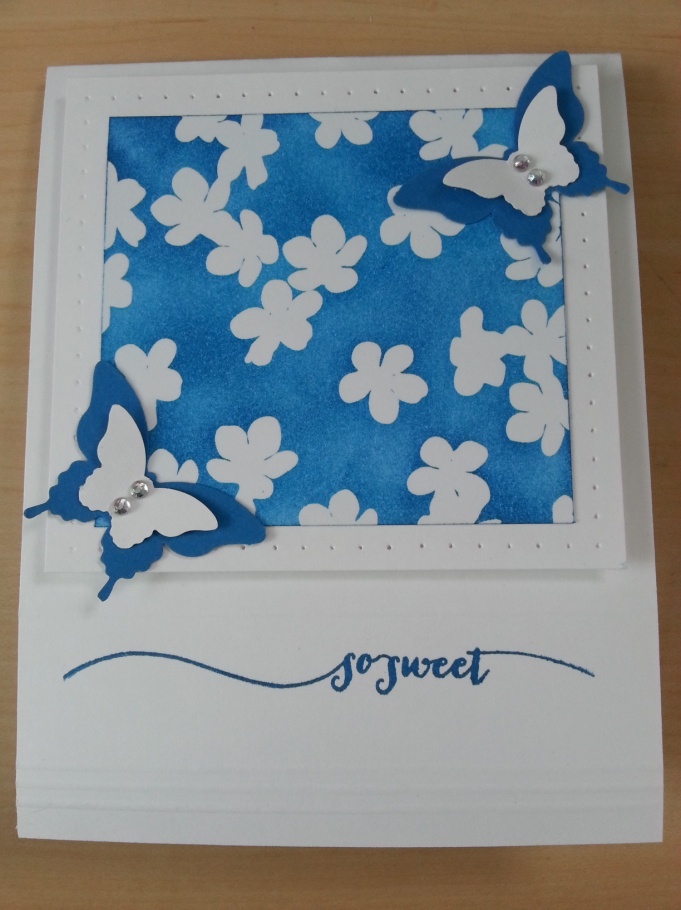 InstructionsUse sponge dauber to apply Pacific Point Ink in a circular motion to Irresistibly Yours Designer Series PaperUse Essential Paper Piercing Square Template to pierce boarder around Whisper White Card StockAdhere Irresistibly Yours Designer Series Paper to Whisper White Card Stock with Snail AdhesiveScore card base upside down at 1/4, 3/8, 1/2, and 1 1/2 using Simply ScoredStamp greeting from Hello Life Stamp Set between score lines on front of card baseAdhere Whisper White Card Stock to card base with Stampin’ DimensionalsPunch 2 Elegant Butterflies in Pacific Point Card Stock Punch 2 Bitty Butterflies in Whisper White Card StockAdhere Bitty Butterflies to Elegant Butterflies with Snail AdhesiveAdhere butterflies to Irresistibly Yours Designer Series Paper with Snail AdhesiveAttach Rhinestone Basic Jewels to butterfliesStamp greeting of choice inside cardSuppliesWhisper White Card StockPacific Point Card StockIrresistibly Yours Designer Series PaperPacific Point Ink PadHello Life Stamp SetElegant Butterfly PunchBitty Butterfly PunchEssentials Paper Piercing PackPaper Piercing ToolRhinestone Basic JewelsCard MeasurementsCard Base 4 1/4 X 11White Layer 3 3/4 X 3 1/2DSP Layer 3 1/8 X 2 7/8Essential SuppliesStampin’ DimensionalsSnail AdhesiveSimply ScoredSponge Dauber Clear Mount Stamp BlocksStampin’ Scrub and Stamp Cleaner